Dear Parents / Carers,							Date: 24.1.20In English, this week we will be focusing on writing our own diary entries for what we did over the weekend. If any children want to bring in a photo of what they got up to, to help them with their writing, they may.  The children will be encouraged to write using complete sentences with capital letters and full stops. In our handwriting lessons in English we use a handwriting repeater programme to help form our letters correctly. Please feel free to encourage your child to have a go. Use topmarks skywriter for the correct letter formation. https://www.ictgames.com/mobilePage/skyWriter/index.htmlIn our Maths work we will be focusing on taking away and using lots of different methods for doing so, building up our understanding of how we can use what we know about numbers to help us calculate the answers to problems in the most efficient way. We will be partitioning numbers, taking away from teen numbers until we get to ten, and then combining this to work out take away going past 10. For example: we can think on 13 – 6 as 13 – 3 - 3. Here is a link to a fact family game that the children might enjoy playing.https://www.topmarks.co.uk/number-facts/number-fact-familiesIn other subjects we will be making our healthy breakfast for a partner in the other Year One class on Thursday afternoon. We will then be able to eat the delicious healthy breakfasts our friends have made for us.Here are the sounds and the spellings your children have been learning this week in their Reading Skills lessons:Spring Week 3Many thanksYear One team Update from Year 1  Week 4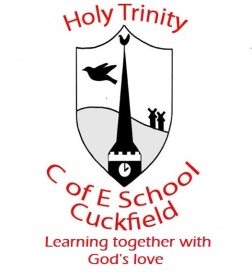 GroupSounds coveredSpellingsRobotsReview set 2, then moved onto set 3 sounds ea, oiHouse 9 – come, some, one, onceBluebirdsReview split digraphs a-e,  i-e, o-e, u-e), aw and areHouse 9 – come, some, one, onceScrapheapsReview all of set 3 soundsHouse 9 – come, some, one, onceMountainsore, wh, tch, ear (pear)House 9 – come, some, one, onceTicktocksAll the different ways to make the vowel sounds – a, e, i, and oHouse 9 – come, some, one, once